c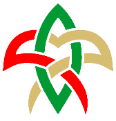 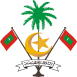 އެކިއެކި ކަންކަމާއި ގުޅިގެން ކައުންސިލަށް ޝަކުވާ ހުށަހަޅާ ފޯމްނިލަންދެއަތޮޅު އުތުރުބުރީ ދަރަނބޫދޫ ކައުންސިލްގެ އިދާރާSecretariate of the North Nilandhe Atholhu Dharanboodhoo Councilދަރަނބޫދޫ، ދިވެހިރާއްޖެ.Dharanboodhoo, Rep of Maldivesޝަކުވާ ހުށަހަޅާ ފަރާތުގެ މަޢުލޫމާތު:ޝަކުވާ ހުށަހަޅާ ފަރާތުގެ މަޢުލޫމާތު:ފުރިހަމަ ނަން:ދާއިމީ އެޑްރެސް ( އަތޮޅާއި ރަށާއެކު )އައިޑީކާޑު ނަންބަރު:ގުޅޭނެ ފޯން ނަންބަރު:ސޮއި:ތާރީޚާއި ގަޑި: ޝަކުވާ ރައްދުވާ ފަރާތުގެ މަޢުލޫމާތު:ޝަކުވާ ރައްދުވާ ފަރާތުގެ މަޢުލޫމާތު:ފުރިހަމަ ނަން:ދާއިމީ އެޑްރެސް ( އަތޮޅާއި ރަށާއެކު )ޝަކުވާ ހުށަހަޅާ ސަބަބު:ހުށަހަޅާ ޝަކުވާގެ ތަފްޞީލް:ކައުންސިލް އިދާރާއިން ފޯމް ބަލައިގަތް:ކައުންސިލް އިދާރާއިން ފޯމް ބަލައިގަތް:މުވައްޒަފުގެ ނަން: މަޤާމް:ސޮއި:                            ގަޑި:އެންޓްރީ ނަންބަރު: